论文投稿中文标题李明，王小红，张雷 () ，……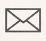 ××大学××学院，武汉（所在城市），430072（邮编）摘 要：文章摘要。 关键词：关键词1，关键词2，关键词3，…… English TitelLI Ming，WANG Xiao-hong，ZHANG Lei()，……School or College, ×× University, Wuhan 430072, China基金项目： ××通讯作者：张雷，E-mail：××正文[1,2]（宋体小四号字）。1  一级标题（宋体小四号字加粗）正文（宋体小四号字）。1.1 二级标题（宋体小四号字）     正文[3]（宋体小四号字）。参考文献参考文献著录格式范例：[1 ]翟中和. 我对写《细胞生物学》教材的一些想法[J]. 高校生物学教学研究（电子版）, 2013, 3(1): 3-3.[2]翟中和, 王喜忠, 丁明孝. 细胞生物学[M]. 北京：高等教育出版社, 2011.[3] TANNER K, ALLEN D. Approaches to Biology Teaching and Learning: Understanding the Wrong Answers—Teaching toward Conceptual Change[J]. Cell Biology Education, 2005, 4(2):112.